ТЕХНИЧЕСКОЕ ЗАДАНИЕна выполнение работ по сохранению ОКН - усилению фундаментов зданий, попадающих в 30 метровую зону возможного влияния в рамках проекта строительства гостиницы (гостиничного комплекса) по адресу: Санкт-Петербург, Лиговский проспект, участок 1 (юго-восточнее дома 56, литера А по Лиговскому проспекту)  кадастровый №78:31:0001521:7 на период выполнения строительных работ. Руководитель проекта __________________ Божеский Д.А.Обособленное подразделение ООО «КЕСКО»в г.Санкт-Петербург__________________________________190013, г. Санкт-Петербург, Клинский пр., д. 25т. +7(812)6220362ф.+7(812)62203631.Обоснование для работыДоговор, Проектная документация, разработанная ООО «Бюро экспертизы и совершенствования проектных решений»  (ООО «БЭ и СПР»)2.ЗастройщикЗАО «Лиговский 54»3.Технический ЗаказчикООО «КЕСКО»4.Наименование Подрядчика, СРООпределяется конкурсом5.Объект г. Санкт-Петербург, Центральный район, д. 56, лит Е по Лиговскому пр.д. 58, лит. А по Лиговскому пр.6.ЦельОбеспечения сохранности исторических зданий, попадающих в зону риска техногенных факторов и непосредственно примыкающих к строительной площадке на период выполнения строительных работ.7.Стадии выполнения работВыполнение работ предполагает две стадии:Стадия 1 – усиление тела фундаментовСтадия 2 – инъецирование контактной зоны “фундамент - основание”8.Этапы выполнения работОпределяются графиком выполнения работ по зданиям во взаимодействии с подрядчиком, выполняющим работы по нулевому циклу9.Состав работ9.1здание по адресу:г.Санкт-Петербург Лиговский пр., д.56, литера Е, Проектная документация:Том 3. Усиление конструкций фундаментов и стен южного флигеляздания по адресу: г. Санкт-Петербург, Лиговский пр., д.56, литера ЕРАБОЧАЯ ДОКУМЕНТАЦИЯКонструктивные решенияОсновной комплект рабочих чертежейШифр № 4-395-3/2017-1-КСДом №56, литера Е по Лиговскому проспекту представляет собой 5-6-тиэтажное здание «П» - образной формы, размерами в плане 31,2х42,0 м, высотой21,9 м. По периметру здания выполнена асфальтобетонная отмостка не имеющаяграниц с прилегающей территорией тротуаров и двора.Год постройки здания – 1897.По конструктивной схеме здание бескаркасное с несущими продольными и поперечными (в пределах лестничных клеток) стенами.Фундаменты здания – на естественном основании, выполнены в виде лентиз бутовой кладки.Стены здания толщиной 700 – 900 мм выполнены из красногокерамического кирпича, уложенного на известково-песчаном растворе. Фасады оштукатурены и окрашены. Цокольная часть стен фасадов облицована известняковым камнем на высоту до 0.2 м.Междуэтажные перекрытия – деревянные по металлическим балкам.Нижняя поверхность перекрытий оштукатурена и окрашена.9.2Здание по адресу:г.Санкт-Петербург Лиговский пр., д.58, литера А, (ОКН)Проектная документация:Том.2. Закрепление грунтов основания фундаментов здания по адресу:г. Санкт-Петербург, Лиговский пр., д.58, литера АРАБОЧАЯ ДОКУМЕНТАЦИЯКонструктивные решенияОсновной комплект рабочих чертежейШифр № 4-395-2/2017-1-КСДом №58 литера А расположен в Центральном районе Санкт-Петербурга вквартале ограниченном Лиговским проспектом, путями Октябрьской железной дороги и Транспортным переулком.Усиляемое здание кирпичное, 5 – этажное, прямоугольной формы, сразмерами в плане 43,9х16,4 м и высотой 20,3 м, без подвала с холоднымвентилируемым чердаком. Высоты этажей переменные и составляют от 3,0 м до 3,3 м. Конструктивная схема здания бескаркасная с несущими продольными и поперечными стенами. Его пространственная жёсткость обеспечиваетсясовместной работой кирпичных стен, перекрытий и лестничных клеток.Фундаменты – ленточные, бутовые, на известково-песчаном растворе,прямоугольной и трапециевидной формы. Ширина подошвы фундаментовсоставляет 1,20-1,45 м, глубина заложения – 2,05-2,11 м.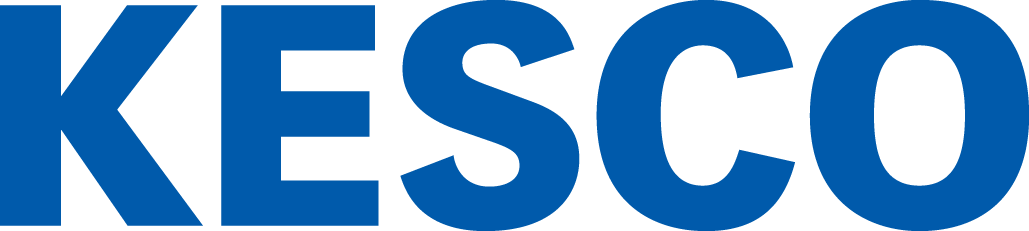 